Инструкция оплаты услуг ООО «Ватт-Электросбыт» наличными денежными средствами на устройствах самообслуживания.Выберите  Платежи наличными.Выберите группу Коммунальные платежи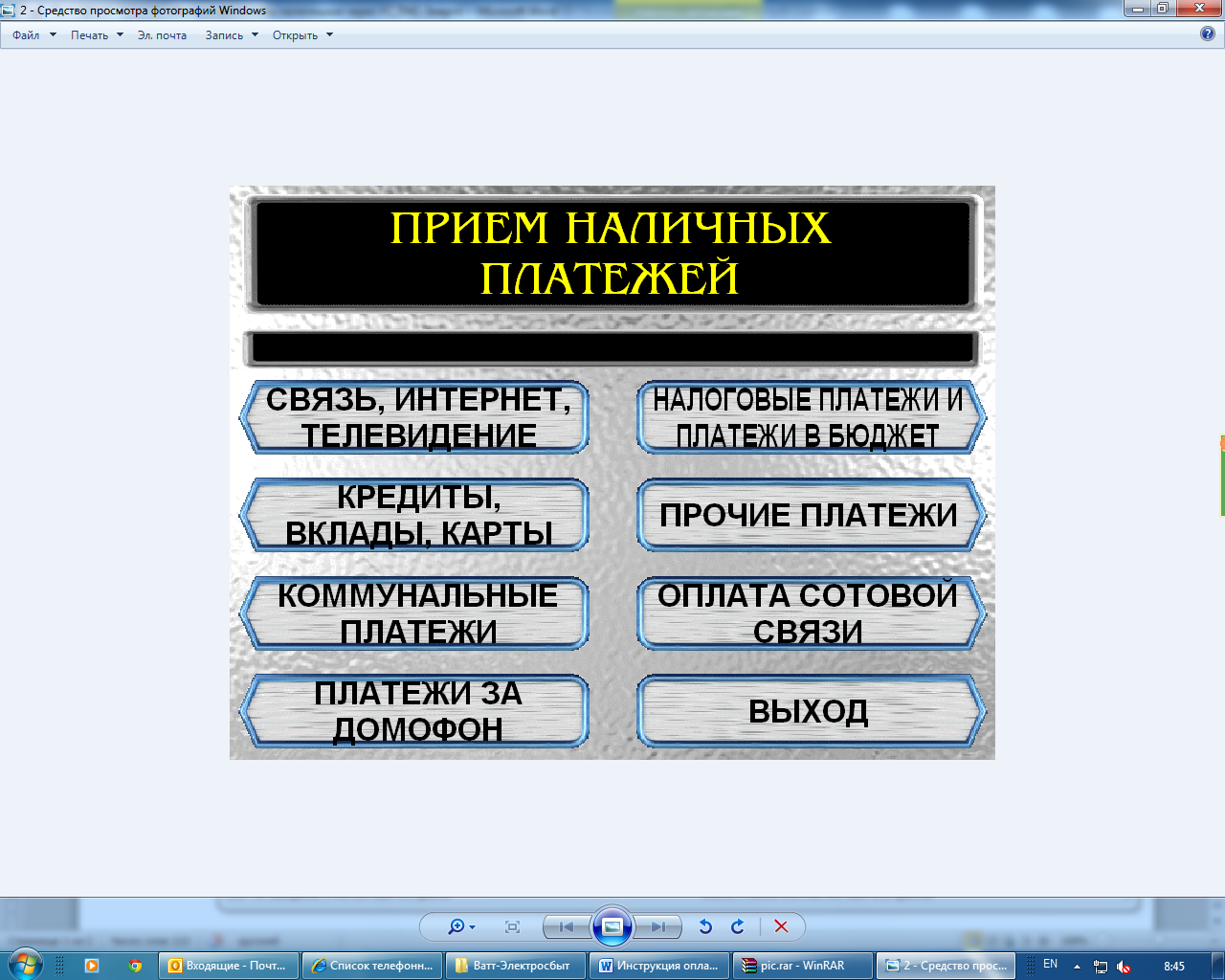 3) Выберите группу Платежи за электроэнергию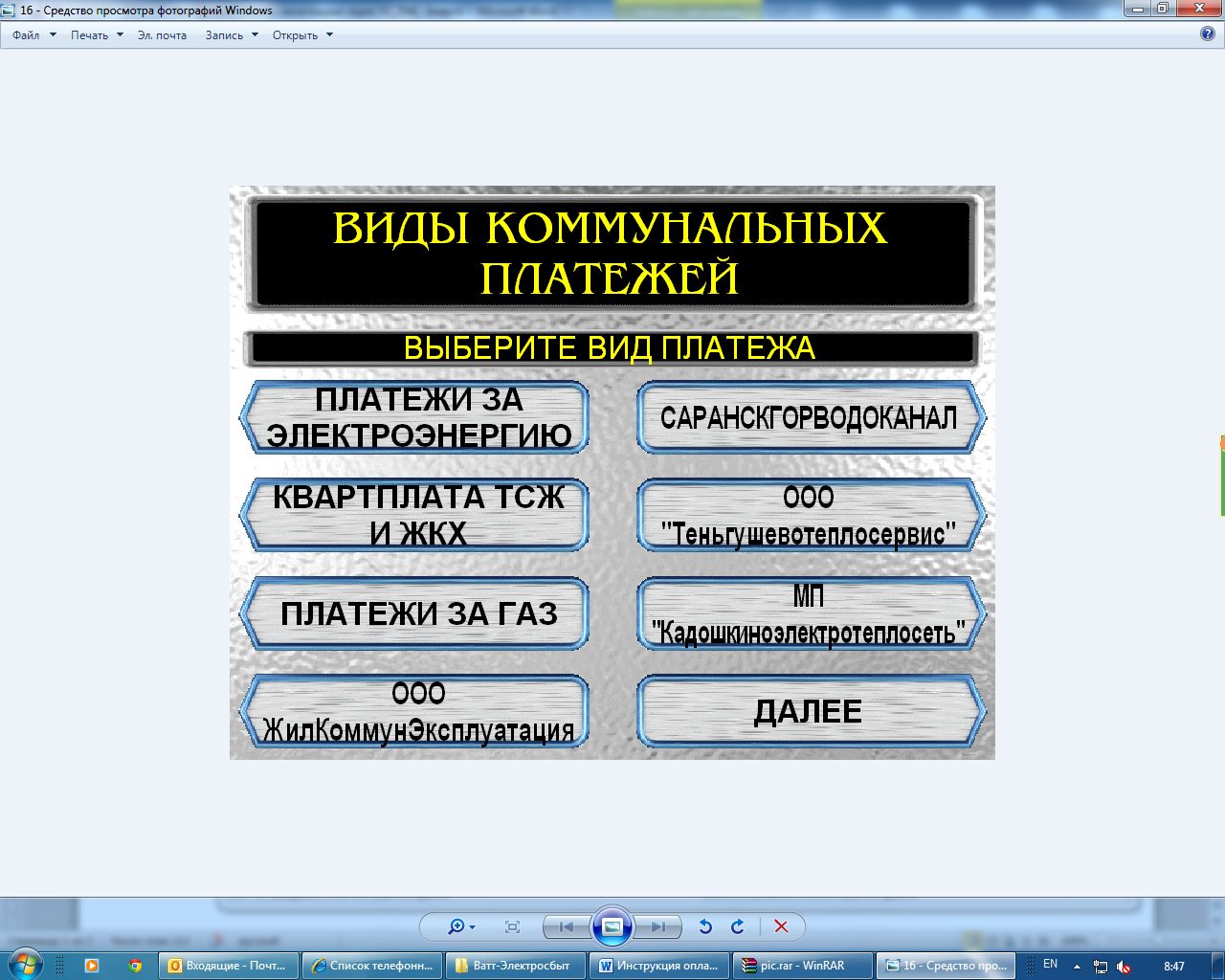 4) Выберете Ватт-ЭлектросбытНажмите Продолжить.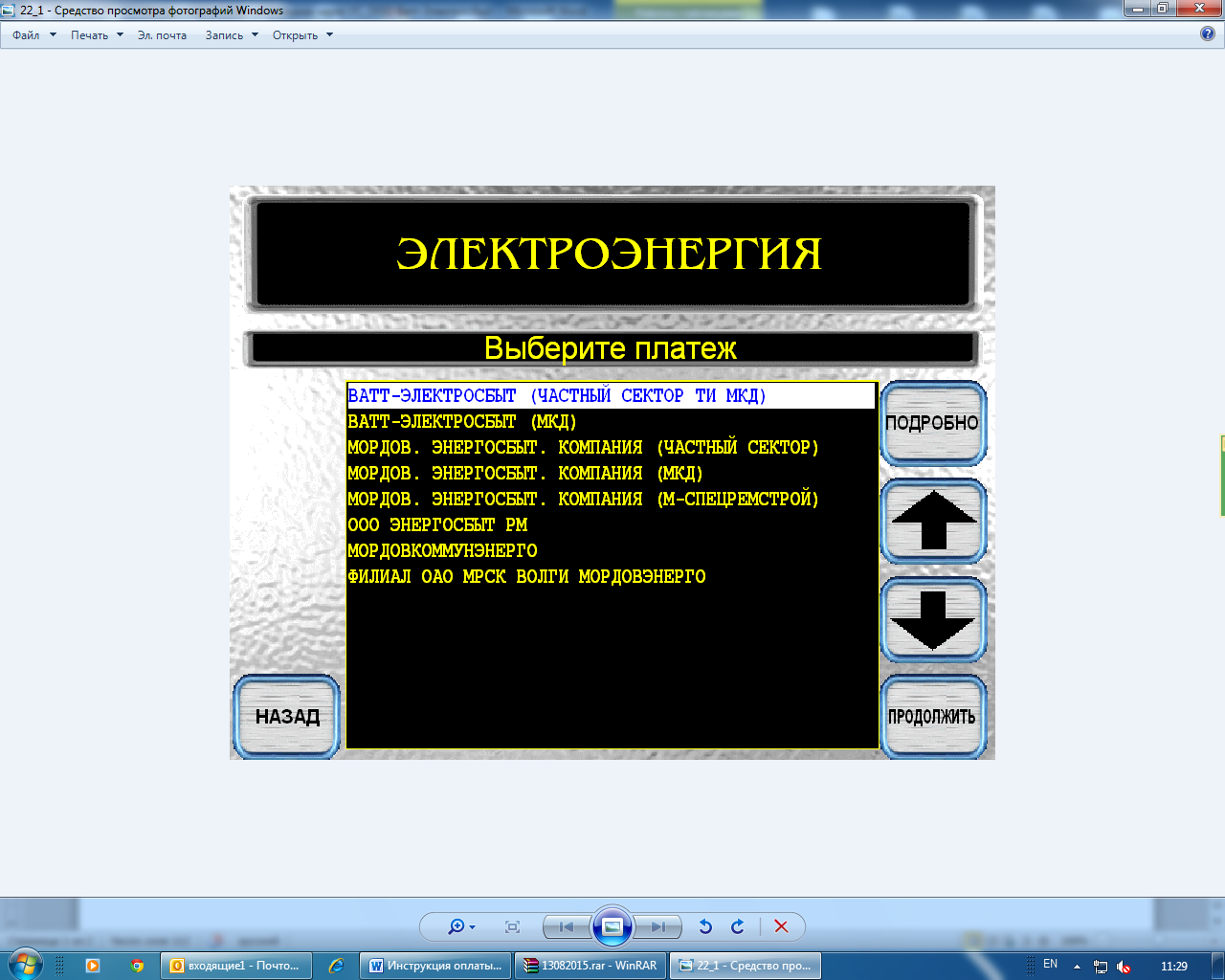 5) Введите лицевой счет. Нажмите Продолжить.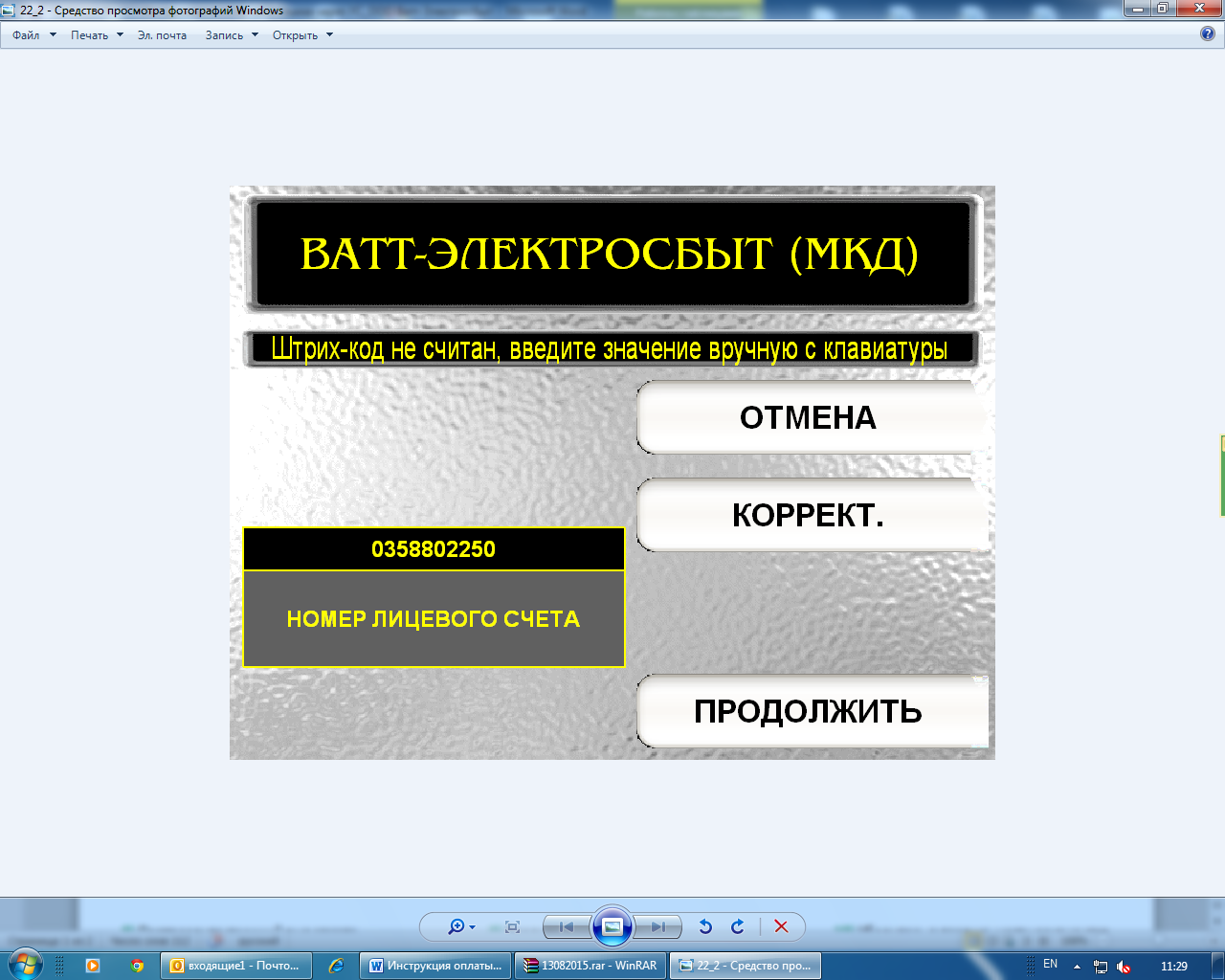 6) Введите период оплатыНажмите Продолжить.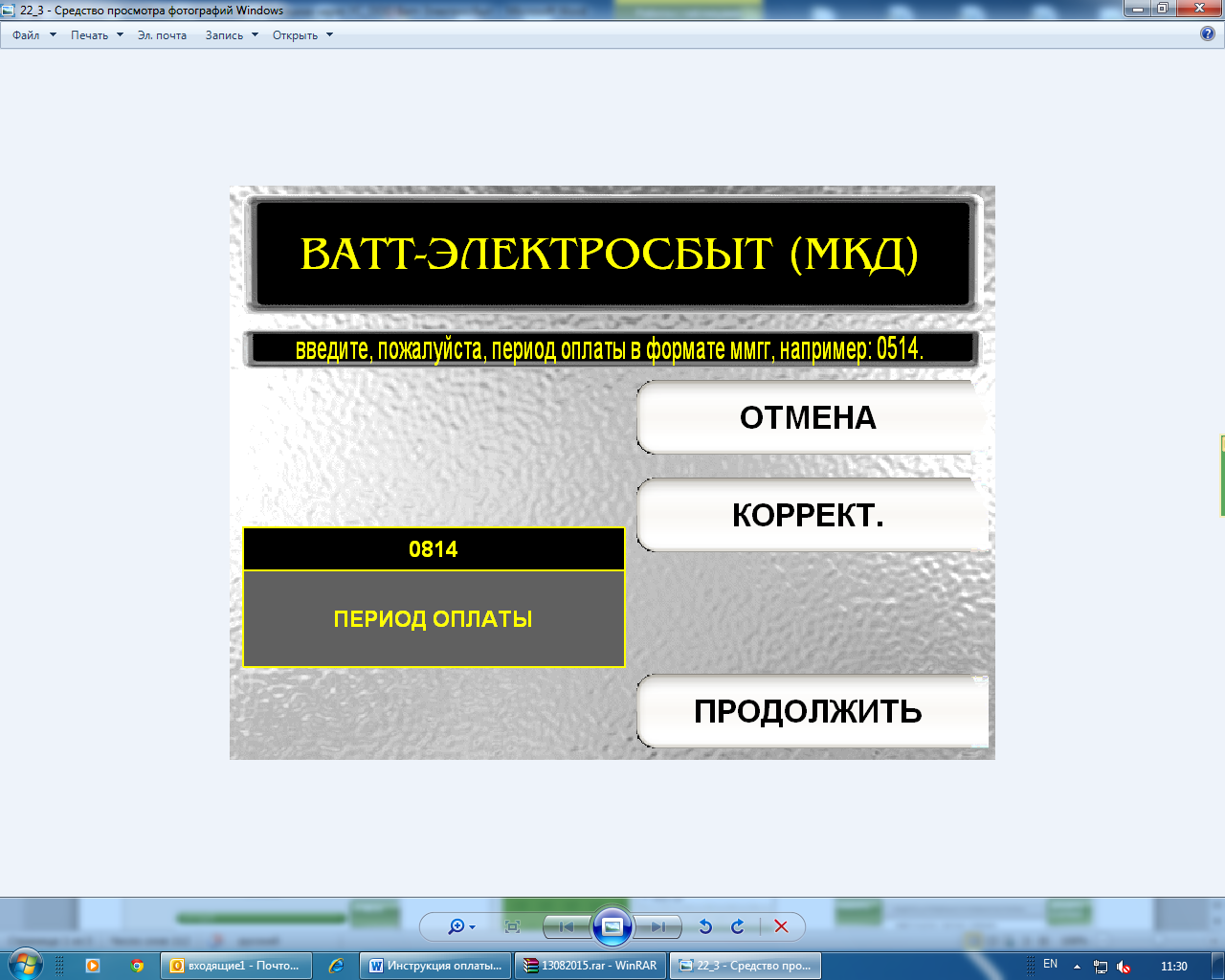 7) Введите показания счетчика.Нажмите Продолжить.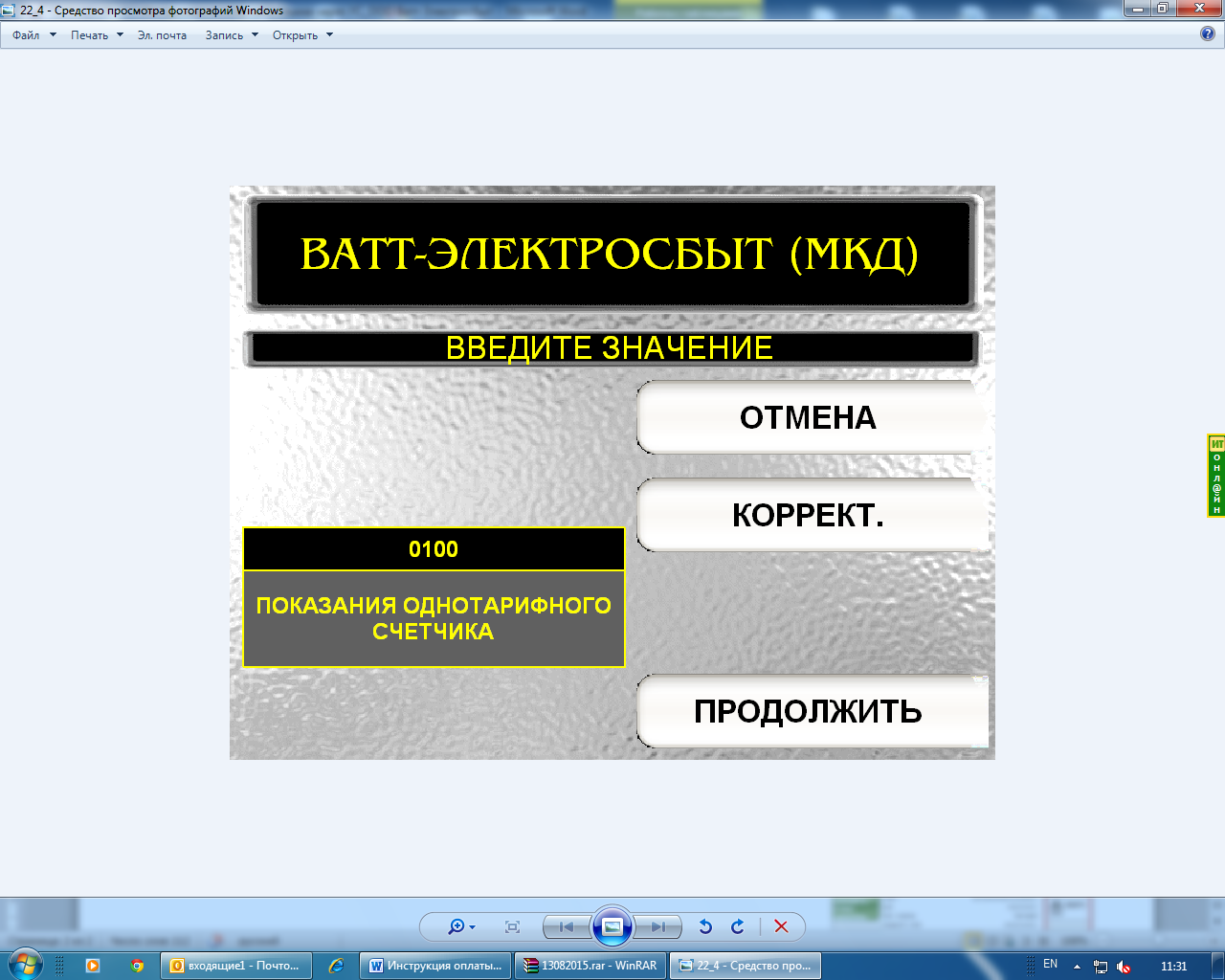 8) Проверьте реквизиты.Нажмите Оплатить.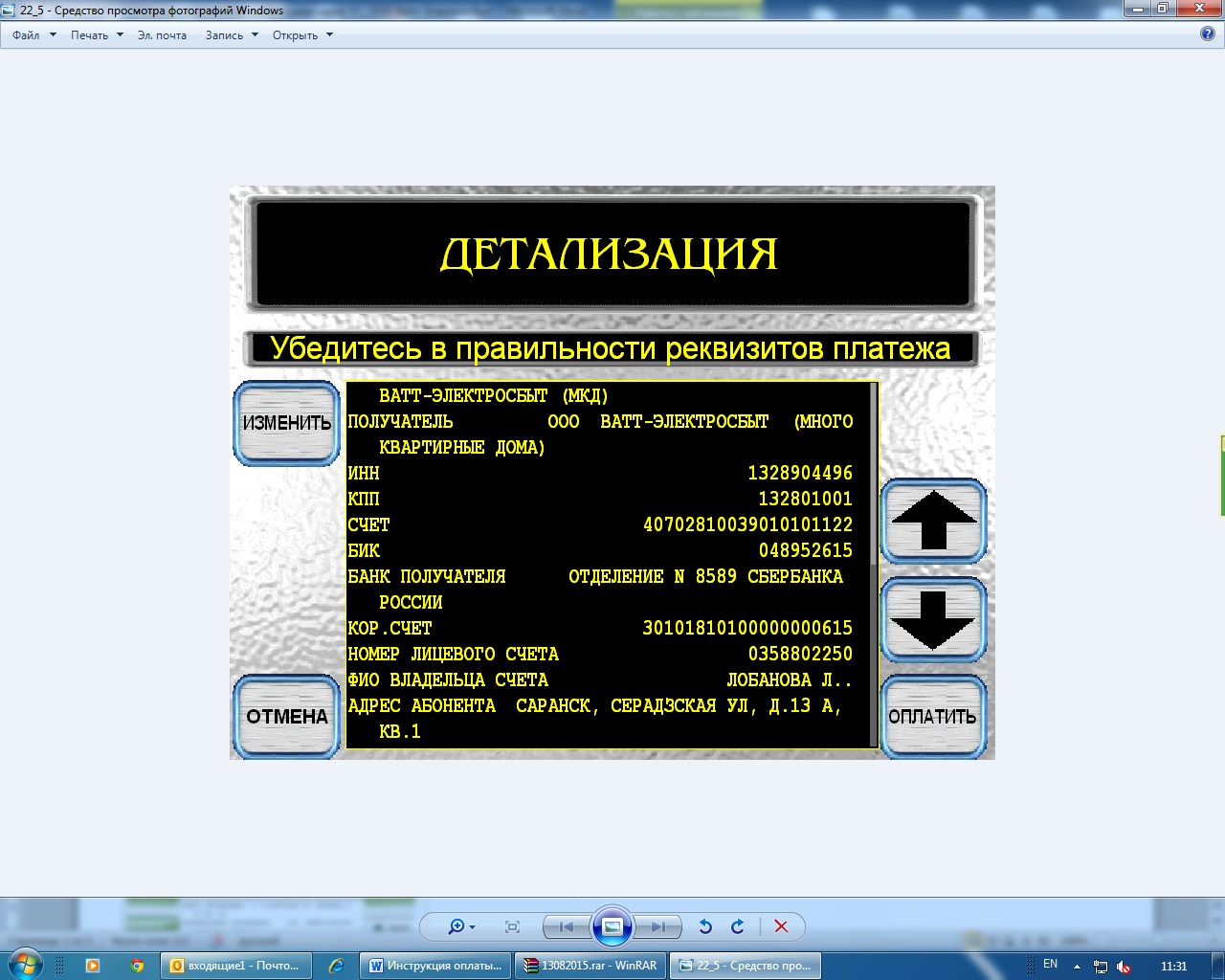 *Изображения на экранах некоторых устройств самообслуживания могут отличаться от приведенных в настоящем Руководстве примеров. Внимательно следите за информацией, появляющейся на экране устройства. Не все устройства самообслуживания предоставляют возможность выполнить весь перечень операций, изложенных в Руководстве.